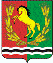 АДМИНИСТРАЦИЯМУНИЦИПАЛЬНОГО ОБРАЗОВАНИЯ ЧКАЛОВСКИЙ  СЕЛЬСОВЕТ АСЕКЕЕВСКОГО  РАЙОНА  ОРЕНБУРГСКОЙ  ОБЛАСТИП О С Т А Н О В Л Е Н И Е28.11.2022                                   п. Чкаловский                                           № 66-пО проведении капитального ремонта общего имущества в многоквартирных домах, собственники помещений в которых формируют фонд капитального ремонта на счете регионального оператора и не приняли решение о проведении капитального ремонта общего имущества в этих многоквартирных домахВ соответствии с частью 6 статьи 189 Жилищного кодекса Российской Федерации,  статьей 16 Федерального закона от 06.10.2003 № 131-ФЗ «Об общих принципах организации местного самоуправления в Российской Федерации», частью 5 статьи 16 Закона Оренбургской области от 12.09.2013 № 1762/539-V-ОЗ «Об организации проведения  капитального ремонта общего имущества в многоквартирных домах, расположенных на территории Оренбургской области», в целях реализации региональной программы «Проведение капитального ремонта общего  имущества в многоквартирных домах, расположенных на территории Оренбургской области, в 2014-2043годах», утвержденной постановлением Правительства Оренбургской области от 30.12.2013 № 1263-пп, руководствуясь Уставом  муниципального образования Чкаловский сельсовет постановляет:1.Принять решение о проведении  капитального ремонта общего имущества в многоквартирных домах, собственники помещений в которых формируют фонд  капитального ремонта на  счете регионального оператора и в срок до 01.10.2022 не приняли решение о проведении капитального ремонта общего  имущества, по перечню согласно приложению.2.Проинформировать о решении, указанном в пункте 1 настоящего постановления, регионального оператора и собственников помещений в многоквартирных домах по перечню согласно приложению.3. Контроль за исполнением настоящего постановления оставляю за собой.4. Постановление вступает в силу со дня его подписания.Разослано:  в прокуратуру района, в дело, администрацию районаПриложение к постановлениюАдминистрации муниципального образованияЧкаловский сельсовет Асекеевского района№ 66-п от 28.11.2022г.ПЕРЕЧЕНЬМногоквартирных домов, собственники помещений в которых формируют фонд капитального ремонта на счете регионального оператора и в срок до 01.10.2022 года не приняли решение о проведении капитального ремонта общего имуществаГлава сельсовета                                        И.Р. Хакимов№п/пАдрес многоквартирного домаПеречень услуг и (или) работ по проведению капитального ремонта общего имущества многоквартирного домаПредельно допустимая стоимость услуг и (или) работ по капитальному ремонту (руб,)Источник финансирования работ по капитальному ремонту общего имущества в случае недостаточности средств фонда капитального ремонта многоквартирного домаСумма заимствования, которую региональный оператор направит на финансирование услуг и (или) работ по капитальному ремонту общего имущества с иных многоквартирных домов (руб.)Порядок привлечения региональным оператором заимствований для оплаты услуг и (или) работ по капитальному ремонту общего имущества многоквартирного дома при недостаточности средств фонда капитального ремонта на счете регионального оператораСпособ и сроки возврата финансовых средств, направленных региональным оператором на финансирование работ по капитальному ремонту общего имуществаСрок проведения капитального ремонта (год)1.Оренбургская обл. Асекеевский р-н. п.Чкаловский, ул. Первомайская, д. 1аРемонт внутридомовой инженерной системы электроснабжения;Ремонт и (или) переустройство крыши;Утепление и (или) ремонт фасада,в том числе работы по разработке проектно-сметной документации, ее экспертизе, работы по осуществлению строительного контроля.7 852 650,36 руб. (Семь миллионов восемьсот пятьдесят две тысячи шестьсот  пятьдесят  рублей 36 копеек)Счет регионального оператора7 695 699,11 (Семь миллионов шестьсот девяносто пять тысяч шестьсот девяносто девять рублей 11 копеек)Рассрочка Рассрочка для оплаты услуг и (или) работ по капитальному ремонту общего имущества многоквартирного дома, представленная региональным оператором собственникам помещений в рамках п.4 ст.24 Закона Оренбургской области от 12.09.2013 №1762/539 - - ОЗ «Об организации проведения капитального ремонта общего имущества в многоквартирных домах, расположенных на территории Оренбургской области» в размере 7 695 699,11 руб.  Срок предоставления рассрочки 20 лет, но не более периода действия региональной программы «Проведение капитального ремонта общего имущества в многоквартирных домах, расположенных на территории Оренбургской области в 2014-2043 годах». 2022